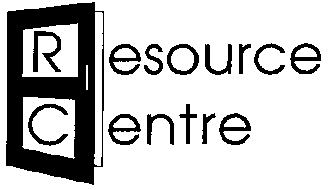 A really useful place for community groupsPrior House, 6 Tilbury Place, Brighton, BN2 0GY | Tel: 01273 606160 | Fax: 01273 673663email: info@resourcecentre.org.uk | www.resourcecentre.org.ukA really useful place for community groupsPrior House, 6 Tilbury Place, Brighton, BN2 0GY | Tel: 01273 606160 | Fax: 01273 673663email: info@resourcecentre.org.uk | www.resourcecentre.org.ukA really useful place for community groupsPrior House, 6 Tilbury Place, Brighton, BN2 0GY | Tel: 01273 606160 | Fax: 01273 673663email: info@resourcecentre.org.uk | www.resourcecentre.org.ukA really useful place for community groupsPrior House, 6 Tilbury Place, Brighton, BN2 0GY | Tel: 01273 606160 | Fax: 01273 673663email: info@resourcecentre.org.uk | www.resourcecentre.org.ukA really useful place for community groupsPrior House, 6 Tilbury Place, Brighton, BN2 0GY | Tel: 01273 606160 | Fax: 01273 673663email: info@resourcecentre.org.uk | www.resourcecentre.org.ukSample Risk Assessment for our Smoothie BikeThis is a SAMPLE risk assessment: we recommend that you use it to give you ideas when carrying out your own risk assessment, which will include any other risks that are specific to your event, the location where you are holding it, your users, or any other hazards relating to the equipment which you judge may cause harm to people at your event.Sample Risk Assessment for our Smoothie BikeThis is a SAMPLE risk assessment: we recommend that you use it to give you ideas when carrying out your own risk assessment, which will include any other risks that are specific to your event, the location where you are holding it, your users, or any other hazards relating to the equipment which you judge may cause harm to people at your event.Sample Risk Assessment for our Smoothie BikeThis is a SAMPLE risk assessment: we recommend that you use it to give you ideas when carrying out your own risk assessment, which will include any other risks that are specific to your event, the location where you are holding it, your users, or any other hazards relating to the equipment which you judge may cause harm to people at your event.Sample Risk Assessment for our Smoothie BikeThis is a SAMPLE risk assessment: we recommend that you use it to give you ideas when carrying out your own risk assessment, which will include any other risks that are specific to your event, the location where you are holding it, your users, or any other hazards relating to the equipment which you judge may cause harm to people at your event.Sample Risk Assessment for our Smoothie BikeThis is a SAMPLE risk assessment: we recommend that you use it to give you ideas when carrying out your own risk assessment, which will include any other risks that are specific to your event, the location where you are holding it, your users, or any other hazards relating to the equipment which you judge may cause harm to people at your event.Sample Risk Assessment for our Smoothie BikeThis is a SAMPLE risk assessment: we recommend that you use it to give you ideas when carrying out your own risk assessment, which will include any other risks that are specific to your event, the location where you are holding it, your users, or any other hazards relating to the equipment which you judge may cause harm to people at your event.Sample Risk Assessment for our Smoothie BikeThis is a SAMPLE risk assessment: we recommend that you use it to give you ideas when carrying out your own risk assessment, which will include any other risks that are specific to your event, the location where you are holding it, your users, or any other hazards relating to the equipment which you judge may cause harm to people at your event.What are the hazards?Who might be harmed and how?Who might be harmed and how?Likelihood
1 = not likely
2 = likely
3 = very likelyLevel of harm
1 = minor injury
2 = moderate injury
3 = serious injuryAction that will be taken to prevent this hazardResponsible person who will make sure that action is takenSmoothie bike is quite heavy and awkward to manoeuvre Those who are transporting the smoothie bike could injure their backs Those who are transporting the smoothie bike could injure their backs 21Advice will be given on correct lifting procedures to prevent injury (using guidance from www.hse.gov.uk or other sources).Handlebars can be removed from the smoothie bike for ease of transportation if required.  Uneven groundSmoothie bike may be unstable and riders could fall off / the bike could fall overSmoothie bike may be unstable and riders could fall off / the bike could fall over22Bike will be positioned on a flat, stable piece of ground. A volunteer will steady the bike whilst it is in use, with one foot on the bike stand.Spinning bike wheel Clothing of those holding the bike steady or those riding the bike could get caught.  Children could get their fingers trapped. Clothing of those holding the bike steady or those riding the bike could get caught.  Children could get their fingers trapped. 12Bike use will be supervised by adults at all times. Volunteers operating the bike will not wear scarves, ties or other flowing clothing. The bike has spoke covers. Spinning blender blade that does not automatically stop when lid is removedThose making smoothies Those making smoothies 23The blender lid and blender will not be removed from the bike whilst the blender blade or bike wheel are spinning. A volunteer will hold the lid of the blender in place whilst the bike is in use. Fruit will be poured into the blender from a cup and not put in by hand. Sharp knivesThose doing fruit preparation might cut their fingers. Children might pick up the knives and hurt themselves or others. Those doing fruit preparation might cut their fingers. Children might pick up the knives and hurt themselves or others. 13Knives will be stored safely when not in use. Knives will not be left in washing up bowls. Knives will only be used by adult volunteers/staff. Food hygiene Those drinking smoothies might become ill from bacterial infectionThose drinking smoothies might become ill from bacterial infection12All fruit will be used within its best before date. Those preparing fruit will wash their hands before touching food or utensils. Fruit and ice will be taken from bowls using spoons, not hands.  Chopping boards and knives provided will be suitable for raw fruits/vegetables. Food allergiesThose drinking smoothies or coming into contact with the bike might have allergic reactions Those drinking smoothies or coming into contact with the bike might have allergic reactions 12Only fruit will be used (no nuts or dairy products). All foods will be clearly labelled and spoons kept in the appropriate bowls. 